令和４年３月１５日　保護者　様四日市市立日永小学校　校　長　　松月　雄一　「C4th Home&School」についてのおい　では、やからのみなさまやのに、どものをサポートするために、また、のでもおののがえるようにするためにシステム「C4th Home&School」を４からします。　つきましては、のびの「アプリ」をにしてをってくださいますようおいします。記１　　　４３１５（）　～　４３３１（）２　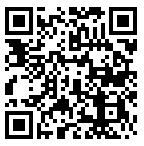 　「アプリ」をごください。また、のやによるがホームページでされています。はのQRコードをみってホームページへアクセスしてください。　　＜のれ＞　　　STEP1　アプリをインストールします。フィーチャーフォン（ガラケー）・パソコンでのごについては「」のをごください。　　　STEP2　アプリをして「めてC4th Home & Schoolをする」をします。　　　　　　　（アプリのだけびます。２はSTEP2はありません。）　　　STEP3　QRコードをみんでどもをしてどもとのをプルダウンからび、「へ」をタップします。　　　STEP4　の、メールアドレス、ログインID・パスワードをして「する」をタップします。※ログインIDとパスワードはごでおめください。なお、アプリのログインにしますのでにしてください。※　にどもアカウントのをったがごの（アカウント）になります。のごをするは、「」の「のごのにどもをする」をごください。３　について　・　３月３１日（木）までは「すぐメール」、４月１日（金）以降は「C4th Home&School」にて配信します。　・　３２５（）に「C4th Home&School」のテストをいますので、それまでにをえてくださいますようおいします。　・　にするおいわせはアプリのオンラインヘルプをごください。